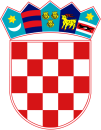             REPUBLIKA HRVATSKAMINISTARSTVO MORA, PROMETA                I INFRASTRUKTUREOPIS POSLOVA I PODACI O PLAĆI RADNOG MJESTAOGLAS OBJAVLJEN    NA WEB STRANICI MINISTARSTVA UPRAVE, MINISTARSTVA MORA PROMETA I INFRASTRUKTURE TE PUTEM HRVATSKOG ZAVODA ZA ZAPOŠLJAVANJE  24. LISTOPADA 2018. GODINEOPIS POSLOVA RADOG MJESTA UPRAVA POMORSTVASektor za pomorsko dobro, morske luke i koncesijeSlužba integralnog razvoja i upravljanja lučkim sustavomOdjel za javne luke od županijskog značajastručni referent – 1 izvršitelj/ica na određeno vrijeme radi zamjene duže vrijeme odsutne službenicePoslovi i zadaci:sudjeluje u praćenju i analizi stanja, poslovanja i razvoja morskih luka,sudjeluje u koordinaciji i praćenju projekata razvoja infrastrukture u lukama otvorenim za javnipromet,sudjeluje u pripremi izvješća i analize rada lučkih uprava,sudjeluje u pripremi dopisa, mišljenja i očitovanja na predstavke građana i drugih tijela iz područjasvoga rada i predlaže mjere za poboljšanje,obavlja i druge poslove iz djelokruga Odjela.Stručni uvjeti:srednja stručna sprema pomorske, ekonomske, upravne, građevinske, geodetske ili prometne struke,najmanje jedna godina radnog iskustva na odgovarajućim poslovima,pasivno razumijevanje engleskog jezika,znanje rada na osobnom računalu,položen državni stručni ispit.Podaci o plaći radnog mjesta:Koeficijent složenosti poslova radnog mjesta utvrđen je temeljem Uredbe o nazivima radnih mjesta i koeficijentima složenosti poslova u državnoj službi (Narodne novine, 37/01, 38/01 – ispravak, 71/01, 89/01, 112/01, 7/02 – ispravak, 17/03, 197/03, 21/04, 25/04 – ispravak, 66/05, 131/05, 11/07, 47/07, 109/07, 58/08, 32/09, 140/09, 21/10, 38/10, 77/10, 113/10, 22/11, 142/11, 31/12, 49/12, 60/12, 78/12, 82/12, 100/12, 124/12, 140/12, 16/13, 25/13, 52/13, 96/13, 126/13, 2/14, 94/14, 140/14, 151/14, 76/15 i 100/15). 